Руководство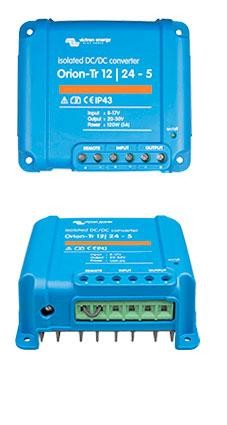 Дистанционное включение-выключениеДистанционное “вкл-выкл” устраняет необходимость в установкемощного выключателя во входной проводке. Дистанционное включение- выключение может осуществляться с помощью переключателя низкоймощности иливыключателем запуска / останова двигателя (см. Руководство).Регулируемое выходное напряжение: может использоваться как зарядное устройствоНапример, для подзарядки 12-вольтовой стартерной иливспомогательной батареи от 24В бортовой сети постоянного тока.Все модели защищены от короткого замыкания и могут быть включены параллельноПараллельно, для увеличения выходного тока, может быть подключено неограниченное количество устройств.Защита IP43При установке ориентированными вниз винтовыми клеммами.Входной предохранитель (не заменяется)Только для моделей с 12В и 24В.Выберите прохладное, сухое и вентилируемое место установки.Подключите входные кабели питания.Примечание: модели с входным напряжением 12В и 24В имеют внутренний входной предохранитель (не заменяется). Модели 48В не имеют внутреннего предохранителя: необходим внешний предохранитель.Опция дистанционного включения / выключения: замените проволочную перемычку на разъеме на выключатель (коммутируемый ток менее 100мА) или снимите перемычку и подключите правый контакт разъема к плюсовой клемме батареи через выключатель (например, выключатель запуска / остановки двигателя). См. рисунок 1 ниже.Регулируемое выходное напряжение: значения по умолчанию: 12,2В, 24,2В или 48,2В (в зависимости от модели).Выходное напряжение может быть приблизительно установлено от -15% до +25% от выходного напряжения по умолчанию путем поворота потенциометра.Поверните против часовой стрелки, чтобы уменьшить выходное напряжение и по часовой стрелке, чтобы увеличить выходное напряжение.Выход защищен от перегрузки и короткого замыкания, поэтому преобразователи могут быть подключены параллельно и могут использоваться для зарядки аккумулятора.(Всегда настраивайте выходное напряжение до подключения параллельно или подключения аккумулятора для заряда).Подключите нагрузку. Теперь конвертер готов к использованию.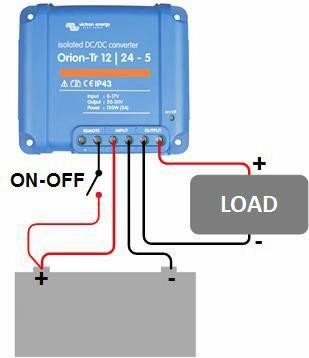 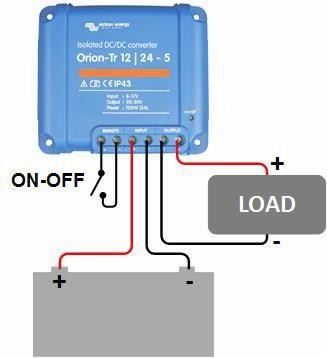 Рис 1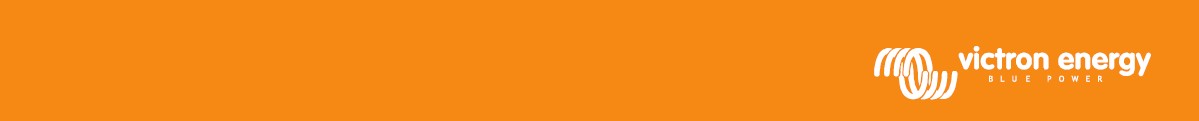 Техническое описание  Orion-Tr 12/24/48ВИзолированный выход (серия 100Вт)Orion-TrС гальванической развязкой12/12-9 (110Вт)12/24-5 (120Вт)24/12-9 (110Вт)24/24-5 (120Вт)24/48-2,5 (120Вт)48/12-9 (110Вт)48/24-5 (120Вт)48/48-2,5 (120Вт)Диапазон входного напряжения, В8-178-1716-3516-3516-3532-7032-7032-70Напряжение отключения, В77141414282828Напряжение перезапуска, В7,57,5151515303030Номинальное выходное напряжение, В12,224,212,224,248,212,224,248,2Диапазон регулировки выходного напряжения, В10-1520-3010-1520-3040-6010-1520-3040-60Допуск выходного напряжения, В+/- 0,2V+/- 0,2V+/- 0,2V+/- 0,2V+/- 0,2V+/- 0,2V+/- 0,2V+/- 0,2VВыходной шум2мВ2мВ2мВ2мВ2мВ2мВ2мВ2мВПродолжительный выходной ток при номинальном выходномнапряжении и 25 °C, А95952,5952,5Максимальный выходной ток(10сек) при номинальном выходном напряжении, А12,56,312,56,3312,56,33Выходной ток КЗ, А3223393019272517Продолжительная мощность при 25°C, Вт110120110120120110120120Продолжительная мощность при 40°C, Вт85110851151158510085Эффективность, %8788858788878689Потребляемый ток без нагрузки, мА<50<80<40<60<120<50<60<80Гальваническая изоляция200В постоянного напряжения между входом, выходом и корпусом200В постоянного напряжения между входом, выходом и корпусом200В постоянного напряжения между входом, выходом и корпусом200В постоянного напряжения между входом, выходом и корпусом200В постоянного напряжения между входом, выходом и корпусом200В постоянного напряжения между входом, выходом и корпусом200В постоянного напряжения между входом, выходом и корпусом200В постоянного напряжения между входом, выходом и корпусомДиапазон рабочих температур (Уменьшается на 3% свыше 40 °C)-20 до +55°C-20 до +55°C-20 до +55°C-20 до +55°C-20 до +55°C-20 до +55°C-20 до +55°C-20 до +55°CВлажностьМакс. 95% без конденсатаМакс. 95% без конденсатаМакс. 95% без конденсатаМакс. 95% без конденсатаМакс. 95% без конденсатаМакс. 95% без конденсатаМакс. 95% без конденсатаМакс. 95% без конденсатаПодключенияВинтовые зажимыВинтовые зажимыВинтовые зажимыВинтовые зажимыВинтовые зажимыВинтовые зажимыВинтовые зажимыВинтовые зажимыМаксимальное сечение кабеля6 mm² AWG106 mm² AWG106 mm² AWG106 mm² AWG106 mm² AWG106 mm² AWG106 mm² AWG106 mm² AWG10Вес, кг.0,420,420,420,420,420,420,420,42Размеры, мм100х113х47100х113х47100х113х47100х113х47100х113х47100х113х47100х113х47100х113х47Стандарты:безопасность излучениеневосприимчивость автомобильная директиваEN 60950EN 61000-6-3, EN 55014-1EN 61000-6-2, EN 61000-6-1, EN 55014-2 ECE R10-4EN 60950EN 61000-6-3, EN 55014-1EN 61000-6-2, EN 61000-6-1, EN 55014-2 ECE R10-4EN 60950EN 61000-6-3, EN 55014-1EN 61000-6-2, EN 61000-6-1, EN 55014-2 ECE R10-4EN 60950EN 61000-6-3, EN 55014-1EN 61000-6-2, EN 61000-6-1, EN 55014-2 ECE R10-4EN 60950EN 61000-6-3, EN 55014-1EN 61000-6-2, EN 61000-6-1, EN 55014-2 ECE R10-4EN 60950EN 61000-6-3, EN 55014-1EN 61000-6-2, EN 61000-6-1, EN 55014-2 ECE R10-4EN 60950EN 61000-6-3, EN 55014-1EN 61000-6-2, EN 61000-6-1, EN 55014-2 ECE R10-4EN 60950EN 61000-6-3, EN 55014-1EN 61000-6-2, EN 61000-6-1, EN 55014-2 ECE R10-4